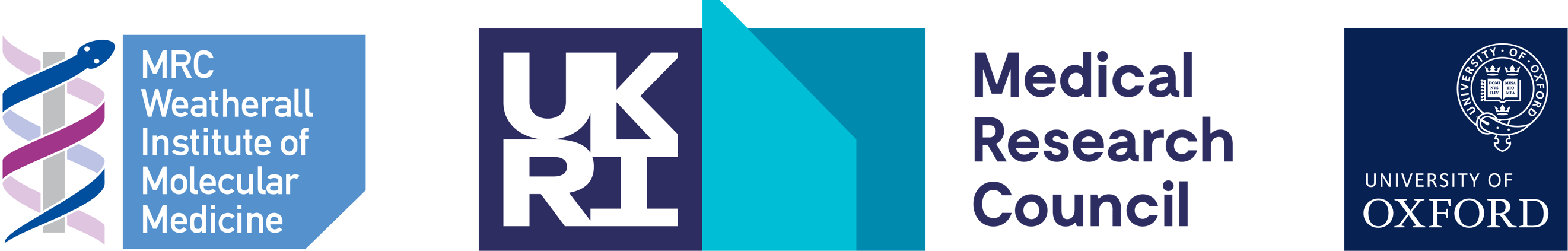 The MRC Weatherall Institute of Molecular MedicineAdvanced Single Cell Omics Facility (WASCOF) Project Submission FormProject Code: DateDateProject NameProject NameInvestigator Name Investigator Name Investigator Name Investigator emailLab Details (PI name)Address (if not WIMM)LAB to charge to (email, address)Describe the service you need in details Please, add the link of the protocol you would like to be used (e.g. 10x 3’)Chemistry (e.g. 10x_3’ GEX and CITEseq, Smart-seq3, Target-seq)Technology/Platform to use (e.g. Chromium X; BD Rhapsody; Tape Station)No. of samples (run) planned for the project(Describe how you will submit the cells)Descive nature of Samples: Cells/Nuclei Type & SizeAre you hashing your samples. If yes which chemistry has been used?Cell Numbers/ Viability requested by the facility (YES/NO)If No, please report Cells/Nuclei and viability to the facility before the loading stageCell Recovery Number Requested(after GEMs generation, e.g. 5000/6000 per samples) Expected Date for Sample Submission Reagent supplied YES/NO (describe what, amount and when)Type of Libraries Requested QC Library requested YES/NOAny special run requirements/machine typeProject SummaryProject SummaryProject SummaryProject SummaryProject SummaryProject SummaryProject SummaryProject SummaryProject SummaryProject SummaryIndicative Costing (WIMM Use): Indicative Costing (WIMM Use): Signed (researcher/PI):Signed (researcher/PI):Project Code (WIMM Use):Project Code (WIMM Use):PO number (Researcher/PI use):PO number (Researcher/PI use):Samples Submitted (date):Samples Processed (date):Result (WIMM Use) – key results, QC and traces, concentration and index details will be uploaded at the end of the run/project.Result (WIMM Use) – key results, QC and traces, concentration and index details will be uploaded at the end of the run/project.